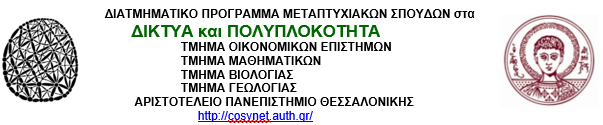 Α Ν Α Κ Ο Ι Ν Ω Σ ΗΠαρουσίαση Διπλωματικής ΕργασίαςΧρόνος: Τρίτη 29 Μαρτίου 2022, ώρα 16:30Χώρος: Διαδικτυακά στον σύνδεσμο 
https://authgr.zoom.us/j/98066129757?pwd=TmVCaUZHbmVEMTJKL1duMk1JSU1Pdz09 Τίτλος  Εργασίας Φοιτητής3-μελής ΕπιτροπήΗ ερμηνεία του τραπεζικού Μάρκετινγκ μέσω του σημασιολογικού ιστούThe Interpretation of Bank Marketing through the Semantic WebΚουτσούμπας ΓεώργιοςΜακρής Γ. (Επιβλέπων)Μπράτσας Χ.Φαρμάκης Ν